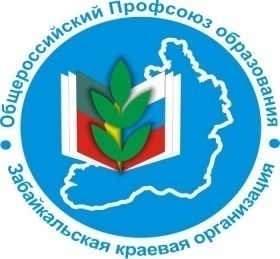                    Информационный листок «Профсоюз помог». Выпуск № 4 2016 г.На протяжении всего периода  2015 г. и  2016 г.  краевой комитет Профсоюза образования оказывает всестороннюю юридическую помощь членам профсоюза по многим вопросам, в том числе в делах по оспариванию  дисциплинарных  взысканий, восстановлению  на работе, взысканию  заработной платы за время вынужденного прогула и возмещению  морального вреда.           Так, 12 апреля 2016 года, судебной коллегией по гражданским делам Забайкальского краевого  суда   поставлена точка в долгом  судебном процессе по оспариванию  дисциплинарных  взысканий, восстановлению  на работе, взысканию заработной платы за время вынужденного прогула и возмещению морального вреда.                История дела  началась еще в 2015 г.            Напомним, что в октябре 2015 г. в аппарат краевого комитета Профсоюза за юридической  помощью обратилась член профсоюза – начальник  муниципального учреждения «Управление  образования Администрации муниципального района  «Чернышевский район». Распоряжением руководителя Администрации муниципального района «Чернышевский район» с ней был расторгнут трудовой договор по пункту 5 статьи 81 ТК РФ (неоднократное неисполнение без уважительных причин трудовых обязанностей).Правовым инспектором аппарата крайкома профсоюза  составлен  судебный иск в защиту трудовых прав члена профсоюза,  в котором к ответчику - Администрации муниципального района «Чернышевский район» -  выдвинуты требования  о:- признании неправомерным дисциплинарного  взыскания;- восстановления   на работе;- взыскания  средний заработка  за время вынужденного прогула,  возмещения  морального  вреда. Рассмотрение дела в Чернышевском районном суде состоялось в январе 2016 г. Интересы  начальника  муниципального учреждения «Управление образования Администрации муниципального района  «Чернышевский район». представлял  главный  правовой  инспектор аппарата крайкома профсоюза Н.А.Титова. На судебном процессе присутствовала С.М.Кобылкина, председатель Чернышевской районной организации Профсоюза. По решению суда   был иск удовлетворен полностью. Так,   - отменен  приказ  о дисциплинарном   взыскании-отменён приказ   об увольнении - истец восстановлен    в должности,- с ответчика  взыскан  средний заработок  за время вынужденного прогула,  и возмещен  моральный   вред.              Сразу после вынесения судебного решения истец вновь приступил к исполнению своих должностных обязанностей начальника  муниципального учреждения «Управление образования Администрации муниципального района  «Чернышевский район».           Но  вскоре  Администрацией  района подана апелляционная жалоба в Забайкальский краевой суд с требованием отмены  решения  районного суда. Прокуратурой Чернышевского района направлен протест на удовлетворение данной жалобы.           Краевой комитет профсоюза оказывал  юридическую помощь истцу  в составлении отзыва на апелляционную жалобу Администрации муниципального района  «Чернышевский район».        12 апреля 2016 года в Забайкальском краевом суде состоялось рассмотрение дела по  апелляционной жалобе  Администрации МР «Чернышевский район» об отмене решения Чернышевского районного суда.          Краевой суд принял решение оставить  решение районного суда без изменения,  и, таким образом, апелляционная  жалоба  ответчика  не была удовлетворена.         Решение районного суда вступило в законную силу.       Член профсоюза, начальник муниципального учреждения «Управление образования Администрации муниципального района  «Чернышевский район» продолжает трудовую деятельность.Если у Вас возникают вопросы, то их можно задать:Правовому инспектору                                                                          Обратиться в краевой комитет профсоюза крайкома профсоюза                                                                              г. Чита, ул. Ленина, 90, 3 эт 8 (3022) 26 44 75                                                                                       email: obkom.chita@mail.ru